ROLE DESCRIPTION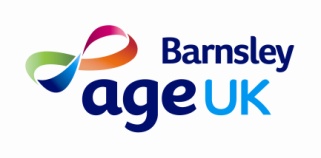 ASSISTANT SHOPPING BUDDY Purpose of the Role:  Due to the ongoing regeneration in Barnsley Town Centre, this role is to meet  people at the Age UK Barnsley Shop on Eldon Street and help them access  the shops and new market area, assisting them with any help they need. This role comes under Age UK Barnsley’s Access Barnsley service and clients may  book a scooter or wheelchair to enable them to have full access to the town centre.Main Tasks:To meet clients in the Town centre and assist them with any help they need as they shop  May be required to escort clients via the use of a wheelchair – volunteers must be able to carry out this task safelyTo keep up to date records and take part in monitoring requirements as required by Age UK BarnsleyMay be required to assist with accessing public transport/Dial-a RideRequirements:A genuine interest in older people and their welfareGood communication and interpersonal skillsHonesty, reliability and trustworthinessA commitment to the Policies and Procedures of Age UK Barnsley. A Disclosure & Barring Check must be completed prior to undertaking this role.Hours of work: 90 minutes as and when required by the serviceTraining: Full training will be given Responsible to: Service Manager	